HW 1 (10 pts)Name: YourNameWrite your solution after the question. Show your work (i.e., the relevant python code). An example question has already been filled out for you. Submit this file to Moodle.[0 pt] Compute the sum of 8, 9, and 10.>>> 8 + 9 + 1027[1/2 pt] Compute the number of seconds in a year.[1/2 pt] Compute the number of inches in 1 mile[1 pt] Compute the number of 3 ft square tiles to cover the floor of a 9 by 12 ft room.[1 pt] Compute the number of handshakes required for each person in a class of 19 to shake hands with all other classmates.[1/2 pt] Compute 1/3 of 45. [1 pt] The Andromeda galaxy is 2.9 million light years away. There are  miles per light year. How many miles away is the Andromeda galaxy?[1 pt] How many years would it take to travel to the Andromeda galaxy at 65 miles per hour?[1 pt] Compute the factorial of 11.[1/2 pt] Which of the following are legal variable names?_abcd123123abc_abc123__123[1 pt] Draw a reference diagram to show the labels and objects after evaluating all statements.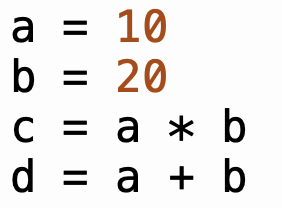 [1 pt] What are the values of a and b after Python evaluates each of the following four statements?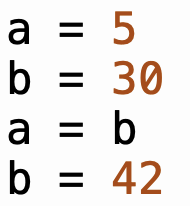 [1 pt] What is the value of idx after Python evaluates all of the following statements?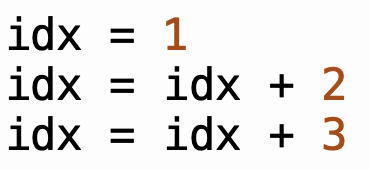 